Anexos. Se envían fotografías del embolsado de maíz en Nejapa.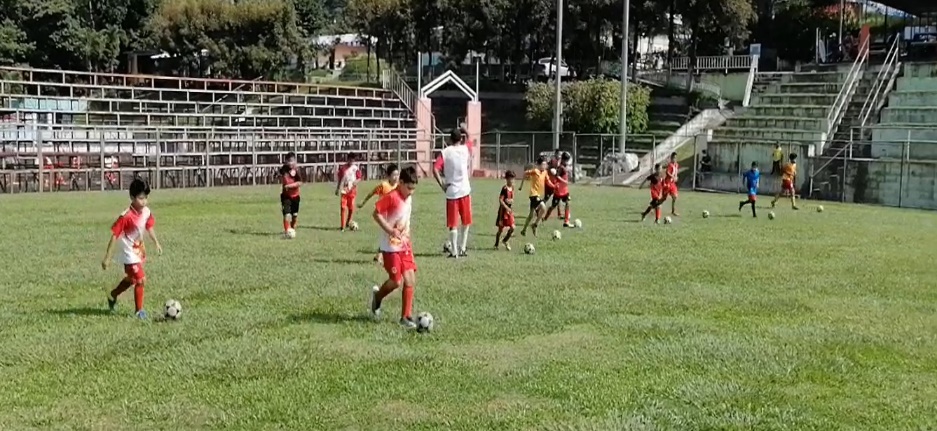 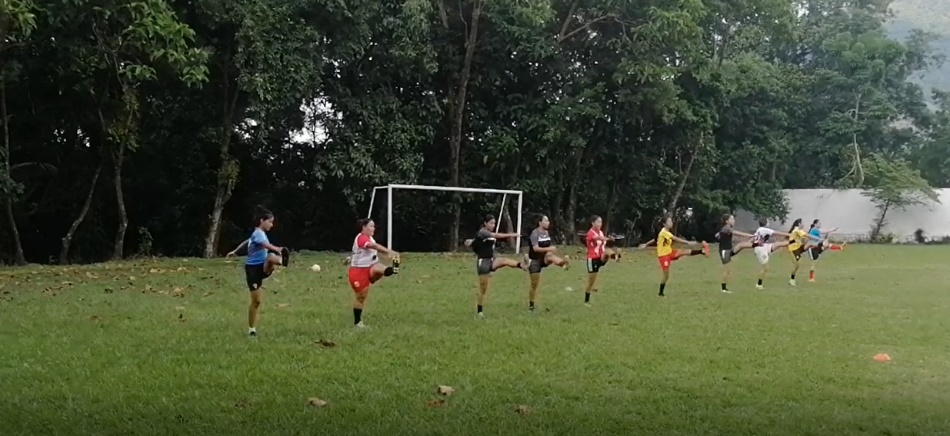 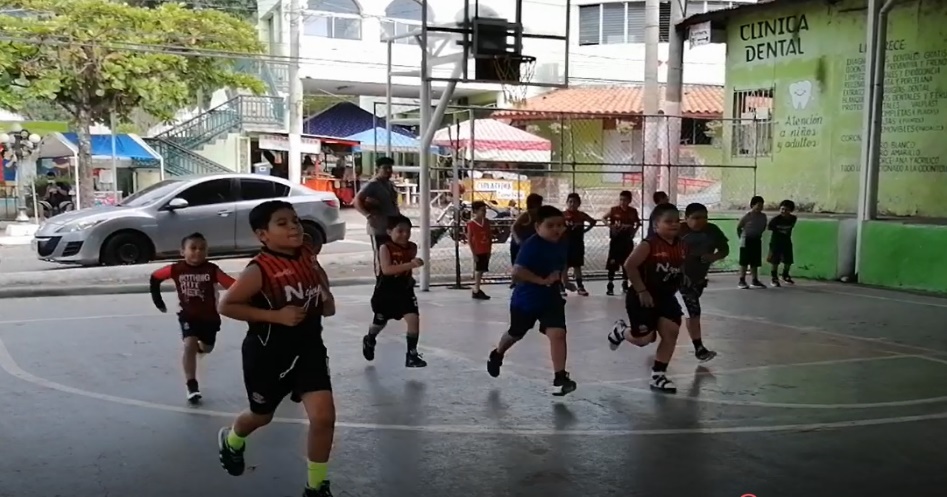 N°TIPO DE MECANISMOOBJETIVO DEL MECANISMOREQUISITOS PARA PARTICIPARACCIONES A TOMAR / TOMADAS1REACTIVACION DE ENTRENOSENTRENOS DE LAS DIFERENTES DISCIPLINAS DEPORTIVASSEPTIEMBREEJERCICIOS DE ACONDICIONAMIENTO MUSCULAR